VBS ‘Den hulst’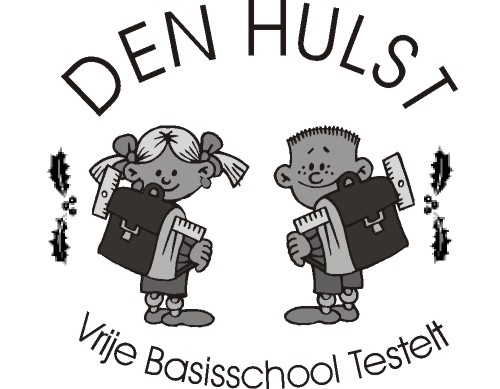 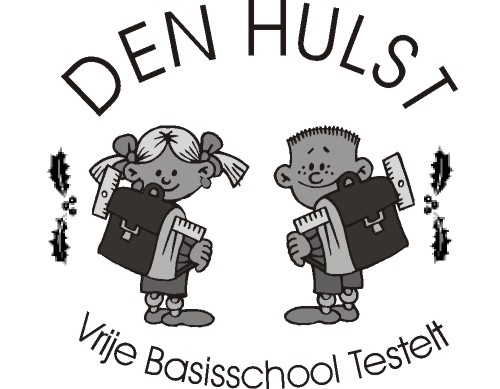 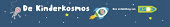 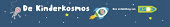 Hulst 163272 Testelt013 77 19 29info@denhulst.beOndergetekende:gaat akkoord met ons pedagogisch project en het schoolreglementgeeft toestemming/geen toestemming om:foto’s te maken en te publiceren op de website en sociale mediageeft toestemming/geen toestemming om: foto’s te maken door de schoolfotograafgeeft toestemming/geen toestemming om:adresgegevens mee te geven aan de medeleerlingenNaam ouder(s):   ………………………………………………………	Handtekening:   …………………………………………………………………………………………………..	………………………………………….Inschrijving voor het geboortejaar:Inschrijving voor het leerjaar:Datum van inschrijving: Uur van inschrijving:Voorgelegd document: Rijksregisternummer:Gegevens leerlingGegevens leerlingGegevens leerlingNaam:Voornaam:Adres:Geboortedatum: Geboorteplaats:Postnummer + gemeente:Geboortedatum: Geboorteplaats:Postnummer + gemeente:Geslacht:Nationaliteit:Nationaliteit:Anderstalige nieuwkomerjaneeInschrijvingsverslag buitengewoon onderwijs (type 8 uitgezonderd)janeeVoorrangskenmerken leerlingVoorrangskenmerken leerlingVoorrangskenmerken leerlingBroer-zusJaNeeKind personeeljaNeeStatus inschrijvingGerealiseerdNiet-gerealiseerdGerealiseerd onder ontbindende voorwaarde